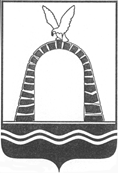 АДМИНИСТРАЦИЯ ГОРОДА БАТАЙСКАПОСТАНОВЛЕНИЕ от 09.06.2021 № 1263г. Батайск О внесении изменений в постановление Администрации города Батайска от 22.12.2016 № 2286В соответствии со ст. 65 Федерального закона от 29.12.2012 № 273-ФЗ «Об образовании в Российской Федерации», Областным законом от 14.11.2013 № 26-ЗС «Об образовании в Ростовской области», постановлением Правительства Ростовской области  от 17.08.2016 № 586 «Об утверждении максимального размера родительской платы за присмотр и уход за детьми в государственных образовательных организациях Ростовской области и муниципальных образовательных организациях, реализующих образовательную программу дошкольного образования»,  руководствуясь  ст. 33 Устава муниципального образования «Город Батайск», Администрация города Батайска постановляет:Внести изменения в постановление Администрации города Батайска от 22.12.2016 № 2286 «Об изменении размера родительской платы за присмотр и уход с родителей (законных представителей) детей, осваивающих образовательные программы дошкольного образования в муниципальных образовательных организациях города Батайска», изложив приложение в новой редакции, согласно приложению к настоящему постановлению.Настоящее постановление вступает в силу со дня его официального опубликования.Настоящее постановление подлежит включению в регистр муниципальных нормативных правовых актов Ростовской области.Контроль за исполнением настоящего постановления возложить на заместителя главы Администрации города Батайска по социальным вопросам Кузьменко Н.В.Постановление вноситУправление образованиягорода БатайскаПриложение к постановлениюАдминистрации города Батайска                                                                                                от 09.06.2021 № 1263ИЗМЕНЕНИЯ,которые вносятся в приложение к постановлению Администрации города Батайска от 22.12.2016 № 2286Приложение к постановлению изложить в следующей редакции: «* Размер родительской платы, взимаемой с родителей (законных представителей), за присмотр и уход за детьми в муниципальных образовательных организациях города Батайска, реализующих образовательные программы дошкольного образования, в день (рублей) рассчитан для детей с 12-часовым дневным пребыванием в группах в соответствии с санитарно-эпидемиологическими правилами и нормативами 2.4.1.3049-13 «Санитарно-эпидемиологические требования к устройству, содержанию и организации режима работы дошкольных образовательных организаций», утвержденными постановлением Главного государственного санитарного врача Российской Федерации от 15.05.2013 № 26. Начальник общего отделаАдминистрации города Батайска			                   В.С. МирошниковаГлава Администрации города Батайска                                                                             Г.В. Павлятенко№ п/пНаименование учрежденияПлата за один день присмотра и ухода для детей в возрасте от 1,5 до 3 лет, руб.Плата за один день присмотра и ухода для детей в возрасте от 3 до 7 лет, руб.1Муниципальное бюджетное дошкольное образовательное учреждение детский сад № 196,78116,812Муниципальное бюджетное дошкольное образовательное учреждение детский сад общеразвивающего вида № 296,78116,813Муниципальное бюджетное дошкольное образовательное учреждение детский сад № 396,78116,814Муниципальное бюджетное дошкольное образовательное учреждение детский сад общеразвивающего вида № 496,78116,815Муниципальное бюджетное дошкольное образовательное учреждение детский сад комбинированного вида № 596,78116,816Муниципальное бюджетное дошкольное образовательное учреждение детский сад общеразвивающего вида № 696,78116,817Муниципальное бюджетное дошкольное образовательное учреждение детский сад № 796,78116,818Муниципальное бюджетное дошкольное образовательное учреждение детский сад № 896,78116,819Муниципальное бюджетное дошкольное образовательное учреждение детский сад № 996,78116,8110Муниципальное бюджетное дошкольное образовательное учреждение Центр развития ребёнка - детский сад № 1096,78116,8111Муниципальное бюджетное дошкольное образовательное учреждение детский сад комбинированного вида № 1196,78116,8112Муниципальное бюджетное дошкольное образовательное учреждение детский сад общеразвивающего вида № 1296,78116,8113Муниципальное бюджетное дошкольное образовательное учреждение: детский сад комбинированного вида № 1396,78116,8114Муниципальное бюджетное дошкольное образовательное учреждение детский сад комбинированного вида № 1496,78116,8115Муниципальное бюджетное дошкольное образовательное учреждение детский сад комбинированного вида № 1596,78116,8116Муниципальное бюджетное дошкольное образовательное учреждение Центр развития ребёнка-детский сад № 1696,78116,8117Муниципальное бюджетное дошкольное образовательное учреждение детский сад № 1796,78116,8118Муниципальное бюджетное дошкольное образовательное учреждение детский сад комбинированного вида № 1896,78116,8119Муниципальное бюджетное дошкольное образовательное учреждение детский сад комбинированного вида № 1996,78116,8120Муниципальное бюджетное дошкольное образовательное учреждение детский сад комбинированного вида № 2096,78116,8121Муниципальное бюджетное дошкольное образовательное учреждение детский сад комбинированного вида № 2196,78116,8122Муниципальное бюджетное дошкольное образовательное учреждение детский сад комбинированного вида № 2296,78116,8123Муниципальное бюджетное дошкольное образовательное учреждение детский сад общеразвивающего вида № 2396,78116,8124Муниципальное бюджетное дошкольное образовательное учреждение детский сад № 2496,78116,8125Муниципальное бюджетное дошкольное образовательное учреждение детский сад № 2596,78116,8126Муниципальное бюджетное дошкольное образовательное учреждение детский сад № 2696,78116,8127Муниципальное бюджетное дошкольное образовательное учреждение детский сад № 2796,78116,8128Муниципальное бюджетное дошкольное образовательное учреждение детский сад № 2896,78116,8129Муниципальное бюджетное дошкольное образовательное учреждение детский сад № 2996,78116,8130Муниципальное бюджетное дошкольное образовательное учреждение детский сад № 3096,78116,8131Муниципальное бюджетное дошкольное образовательное учреждение детский сад № 3196,78116,8132Муниципальное бюджетное дошкольное образовательное учреждение детский сад № 3596,78116,8133Муниципальное бюджетное дошкольное образовательное учреждение детский сад № 4596,78116,8134Муниципальное бюджетное дошкольное образовательное учреждение детский сад № 5296,78116,8135Муниципальное бюджетное дошкольное образовательное учреждение детский сад комбинированного вида № 12196,78116,8136Муниципальное бюджетное дошкольное образовательное учреждение детский сад комбинированного вида № 14896,78116,8137Муниципальное бюджетное дошкольное образовательное  учреждение детский сад комбинированного вида № 14996,78116,81